СПб НИУ ИТМОкафедра ИПМОсновы программной инженерииЛабораторная работа № 3Вариант 2041Работу выполнил:Студент II курсаГруппы № 2120Журавлев ВиталийСанкт-Петербург 2013 г.Цель работы:С помощью пакета JUnit провести модульное тестирование программы, реализующей задание к лабораторной работе #3 по дисциплине "Программирование интернет-приложений".  Тестировое покрытие должно быть реализовано для всех классов приложения, тестовые сценарии должны учитывать все возможные варианты попадания или непопадания точек в область на координатной плоскости, а также возможность ввода пользователем некорректных данных.Требования к тестируемой программе:На языке Java написать консольную программу, которая определяет, какие точки из набора A входят в заданную область S.Приложение должно содержать следующие классы:Класс Mark, представляющий точку с координатами X и Y типа float.Класс Silhouette, представляющий область с заданным параметром R, в котором должен быть реализован метод, возвращающий для заданной точки значение 1, если точка входит в область, и 0, если не входит. Попадание на границу области считается попаданием в область.Класс Lab2, который получает параметр R типа int со стандартного ввода по запросу пользователя. Получение числа из строки реализовать c помощью метода Scanner.nextInt().Точки хранятся в виде коллекции параметризованного типа PriorityQueue.Обход коллекции реализовать с помощью цикла for(a:b).Приложение должно выводить на экран список точек, не попадающих в область.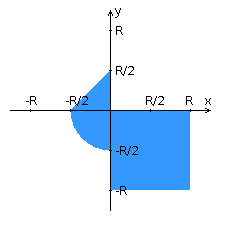 Тестовое покрытие:	Точки:В центр областиПо краям областиВ пустую областьЧуть больше/меньше границСлучайные числаРадиус:Положительное числоОтрицетельное числоРавный нулюБольшойТекстовыйТекст тестовых программ:Класс JavaLab3package javalab3;import org.junit.Test;import static org.junit.Assert.*;public class JavaLab3Test {    Object R;    Silhouette S;@Test    public void testInt()     {        R = 13564;        try        {               S = new Silhouette((int)R);         }        catch (Exception e)        {            fail("Unhandled exception:" + e.toString());        }    }    @Test    public void testNegativeInt()     {        R = (int)-84651;        try        {               S = new Silhouette((int)R);         }        catch (Exception e)        {            fail("Unhandled exception:" + e.toString());        }    }        @Test    public void testZero()     {        R = (int)0;        try        {               S = new Silhouette((int)R);         }        catch (Exception e)        {            fail("Unhandled exception:" + e.toString());        }    }     @Test    public void testLong() {        R = (long) Long.MAX_VALUE-1000;        try        {               S = new Silhouette((int)R);         }        catch (Exception e)        {            fail("Unhandled exception:" + e.toString());        }     }     @Test     public void testString()      {        R = "ftkdrytkufg15648";        try        {               S = new Silhouette((int)R);         }        catch (Exception e)        {            fail("Unhandled exception:" + e.toString());        }     }}Класс Silhouettepackage javalab3;import java.util.Random;import org.junit.Test;import static org.junit.Assert.*;import org.junit.BeforeClass;public class SilhouetteTest {	Mark mark1,mark2,mark3,mark4;	static int r;	static Random RandomR = new Random();	static Silhouette s;	@BeforeClass	public static void CreateArea()	{	            r = Math.abs(RandomR.nextInt());            s = new Silhouette(r);	}        @Test        public void TestCentreArea()        {            mark1 = new Mark(-r/4,r/6);            mark2 = new Mark(-r/4,-r/3);            mark3 = new Mark(2*r/3,-3*r/5);            assertTrue(s.IsHit(mark1)==1&&s.IsHit(mark2)==1&&s.IsHit(mark3)==1);        }         @Test        public void TestBorderArea()        {            mark1 = new Mark((float)(-r/Math.sqrt(2)),(float)(-r/Math.sqrt(2)));            mark2 = new Mark(-r/4,r/4);            mark3 = new Mark(r,-r);            mark4 = new Mark(0,0);            assertTrue(s.IsHit(mark1)==1&&s.IsHit(mark2)==1&&s.IsHit(mark3)==1&&s.IsHit(mark4)==1);         }        @Test        public void TestEmptyArea()        {            mark1 = new Mark(4,6);            mark2 = new Mark(r/4,r/3);            mark3 = new Mark(12*r,24*r/5);            assertTrue(s.IsHit(mark1)==0&&s.IsHit(mark2)==0&&s.IsHit(mark3)==0);	}        @Test        public void TestAroundBorderArea()        {            mark1 = new Mark((float)(-r/Math.sqrt(2.00001)),(float)(-r/Math.sqrt(2)));            mark2 = new Mark(-48652/194604,r/4);            mark3 = new Mark(2578*r/2577,-87215*r/87216);            mark4 = new Mark((float)Math.sin(Math.PI+0.00000001),0);            assertTrue(s.IsHit(mark1)==1&&s.IsHit(mark2)==0&&s.IsHit(mark3)==1&&s.IsHit(mark4)==0);        }	@Test        public void TestRandomMarks()        {            Random RandomX;            Random RandomY;            float x;            float y;            short check;            for(int k = 0; k < 100; k++)            {                RandomX = new Random();                RandomY = new Random();                x = RandomX.nextInt()/100000;                y = RandomY.nextInt()/100000;                mark1 = new Mark(x,y);                boolean Shoot = (y>=0&&x<=0&&y<=x+r/2||y<=0&&x>=0&&x<=r&&y>=-r||y<=0&&x<=0&&Math.pow(x, 2)+Math.pow(y, 2)<=Math.pow(r/2, 2));                if (Shoot) check = 1; else check = 0;                if (s.IsHit(mark1)!= check) fail("Error on random Marks Tests");            }            assertTrue(s.IsHit(mark1)== 1);	}    }Результат: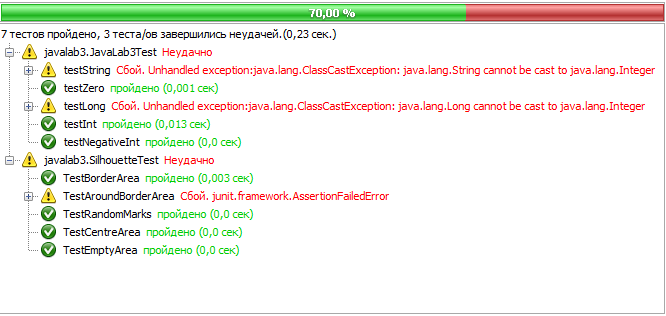 Вывод:В ходе выполнения лабораторной работы я научился работать с модульным тестированием в Java посредством пакета JUnit, а так же разобрался с написанием самих тестов и определением тестовых покрытий.